PEMBERITAHUANNomor: 1097/UN32.16.2/KM/2011MAHASISWA YANG NAMANYA TERSEBUT DI BAWAH INI ADALAH CALON PENERIMA BEASISWA PPA DAN BBM PENGGANTI TAHUN 2011 YANG BELUM MEMBUKA REKENING ATAU MENGUMPULKAN BUKTI REKENING.PEMBUKAAN REKENING DILAYANI; TANGGAL: 4 - 8 NOPEMBER 2011TEMPAT  : BEASISWA PPA PENGGANTI                 (DI BNI KANTOR CABANG UM)                BEASISWA BBM PENGGANTI                 (DI BRI KANTOR CABANG MX MAAL)Daftar nama calon penerima dapat di download melalui http://kemahasiswaan.um.ac.idBagi calon penerima yang belum memproses rekening sampai dengan tanggal 8 Nopember 2011 namanya akan digantikan oleh mahasiswa lain. Terima kasih.                              Malang, 3 Nopember 2011                                     Kabag Kemahasiswaan,						TtdDra. FatmawatiNIP 19590331 198601 2 001                             UNIVERSITAS NEGERI MALANG (UM)                                                                 Jalan Semarang 5, Malang 65145                                                                      Telp. (0341) 551-312                                                                         Laman :  www.um.ac.id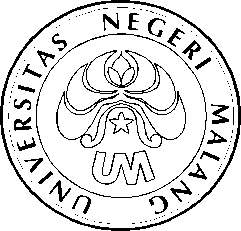 